Schoolplan 2019-2023Het MozaïekSchool voor Speciaal basisonderwijsValkstraat 26135 GC SittardTel: 046-4518060INHOUDSOPGAVEInleiding	21.	DE SCHOOL EN HAAR OMGEVING	31.1 Wie zijn wij? Korte biografie van de school	31.2 De omgeving	32.	UITGANGSPUNTEN SCHOOLBESTUUR	52.1 Uitgangspunten van het S(B)O/VSO cluster	63.	ONS SCHOOLCONCEPT	73.1 Missie	73.2 Visie	73.3 Basisvoorwaarden	73.4 Sociale veiligheid	93.5 Personeel, inclusief onderhoud bekwaamheid	93.5.1 Gesprekkencyclus	104.	WETTELIJKE OPDRACHTEN	114.1 Bewaking onderwijskwaliteit	114.2 Toets Kalender SBO Het Mozaïek	134.3 Onderwijstijd	154.4 De inhoud van ons onderwijs	154.5 Kaders: wat hebben onze leerlingen nodig?	184.5.1 Handelingsgericht werken	194.5.2 Opbrengstgericht werken	204.6 De leerlingenzorg	204.6.1 Volgen van ontwikkeling	204.7 Zorg voor het jonge kind	234.8 Basisondersteuning en extra ondersteuning	235.	ANALYSE VAN HET FUNCTIONEREN VAN DE SCHOOL	265.1 Leerkrachtvaardigheden didactisch en organisatorisch	285.2 Leerkrachtvaardigheden en pedagogisch klimaat	285.3 ICT	295.4 21ste eeuwse vaardigheden	295.5 Leiderschap en samenwerking	306. AMBITIES EN MEERJARENBELEID OP HOOFDLIJNEN	326.1 Ambities en meerjarenbeleid (V)SO/SBO CLUSTER	326.2 Ambities en meerjarenbeleid SBO het Mozaïek	33InleidingVoor u ligt het schoolplan van SBO Het Mozaïek. Dit is een document dat zowel de uitgangspunten van het onderwijskundig en personeelsbeleid, als het stelsel van kwaliteitszorg beschrijft van onze school voor de komende 4 jaren. Het geeft informatie over hoe wij het onderwijs vormgeven en waar wij als school over vier jaar willen staan.We vragen ons niet elke dag af: ´Waarom doen we de dingen op onze school zoals we ze  doen?´ Toch is het belangrijk om daar regelmatig bij stil te staan. Doen we nog wel de juiste dingen of vragen de kinderen en de veranderende maatschappij de komende jaren wat anders? Dit plan is daarom tevens bedoeld als aanzet tot voortdurende dialoog met alle betrokkenen  over de juiste manier van het begeleiden van kinderen in hun ontwikkeling. Het is een planningsdocument voor ontwikkeling van de school en geeft richting aan ons didactisch en pedagogisch handelen alsmede  onze eigen ontwikkeling. Fieny Moerskofski- CalsDirecteur SBO Het MozaïekDE SCHOOL EN HAAR OMGEVING 1.1 Wie zijn wij? Korte biografie van de school SBO het Mozaïek is een school die ontstaan is uit een fusie in 1998 van de vroegere LOM Eijssenhegge en de MLK Deken Thijssenschool. De naam ’’Het Mozaïek’’ is gekozen om aan te geven hoe belangrijk elk kind en elke medewerker is in deze school voor speciaal basisonderwijs. In een mozaïek is elk stukje belangrijk om een mooi patroon te krijgen. De vele kleuren in een mozaïek zijn te vergelijken met de verschillen tussen de kinderen en tussen de medewerkers. Juist de verschillen zorgen in de samenwerking voor een interessant, stimulerend klimaat waarin kinderen en teamleden kunnen groeien.Op SBO Het Mozaïek zitten leerlingen waarbij sprake is van een stapeling van problematiek op het gebied van leren, gedrag en ontwikkeling, waardoor in elk geval voor een bepaalde tijd het volgen van onderwijs binnen de reguliere basisschool moeilijk en soms onmogelijk is. Het team bestaat uit 36 personeelsleden, waarvan 1 directeur, 21 groepsleerkrachten, 3 interne begeleiders, 2 orthopedagogen, en 9 ondersteunende personeelsleden zoals o.a. conciërges, administratieve kracht en onderwijsassistentes. 95% van personeelsleden is vrouw. 1.2 De omgeving De school ligt in de wijk Limbrichterveld, op het einde van de Valkstraat. In de Valkstraat en directe omgeving liggen nog meerdere andere scholen. De school is goed bereikbaar via het openbaar vervoer. Het openbaar vervoer is goed bereikbaar via het trein- en busstation in Sittard. Kinderen komen met name vanuit de regio Sittard, daarnaast een klein gedeelte uit Gemeente Beekdaelen, Beek en enkele leerlingen uit de Selfkant (D). We hebben kinderen uit alle gelaagdheden van de samenleving. De school ligt aan een doorgaande weg, die bij halen en brengen van kinderen druk kan zijn. Aan de achterzijde van de school is parkeergelegenheid voor het taxivervoer van de kinderen en een kiss and ride strook voor ouders die kinderen met de auto halen. Er is regelmatig contact met de gemeente over de verkeersveiligheid in de straat. De school biedt op dit moment ruimte aan 150 kinderen verdeeld over 10 groepen en beschikt over een technieklokaal, handvaardigheid lokaal, bibliotheek en speelruimte, groot kookeiland met 4 kookunits, aula, klein computerlokaal en een aantal kleinere werkruimtes. In de aangelegen gang zijn we direct verbonden met de Triangel en SO Xaverius. Daarnaast beschikken we over drie speelplaatsen en mogen we gebruik maken van de gymzaal van de sportstichting. De school werkt nauw samen met een aantal (keten)partners zoals: gemeente, maatschappelijk werk, jeugdarts, sportstichting Ecsplore.1.3 De school; Waar komt de school vandaan?LeerlingenHet aantal leerlingen van SBO het Mozaïek is in de afgelopen jaren gedaald van 300 in schooljaar 2006-2007 naar 159 op de teldatum 01-10-2018. Deze daling wordt veroorzaakt door de krimp van het aantal kinderen in de basisschoolleeftijd in het voedingsgebied van SBO het Mozaïek alsmede door de invoering van Passend onderwijs. De laatste twee jaren is er echter weer een stijging te zien van de instroom binnen het SBO, met name bij de jongere kinderen. De afgelopen jaren is er een forse toename te zien  van kinderen met complexere ondersteuningsbehoeften op het gebied van: persoonlijkheidskenmerken, sociale vaardigheden en competenties, executieve functies en taal- en spraakontwikkeling.Onderwijsontwikkelingen didactischHet kind in zijn eigenheid is ons uitgangspunt. Elk kind is uniek. Ondersteunings- en onderwijsbehoeften staan hierbij centraal. De school heeft daarom de afgelopen jaren geïnvesteerd in het werken volgens de 1-zorgroute en de principes van handelingsgericht werken (HGW). Ontwikkelingen en hulpmiddelen die we hiertoe inzetten zijn:lesgeven via het IGDI-model (interactief gedifferentieerd directe instructiemodel)het goed in kaart brengen van ondersteunings- en onderwijsbehoeften van leerlingen, uitgaande van protectieve en belemmerende factorenhet werken met groepsoverzichten en groepsplannen klassenconsultaties door de interne begeleiders en orthopedagogenontwikkeling van minimumstandaarden gekoppeld aan uitstroombestemmingenDaarnaast is de school bezig met een implementatietraject van de nieuwe taalmethode `Taal op maat`, invoering passende perspectieven voor rekenen, oriëntatie op een nieuwe aanvankelijke leesmethode en de inzet van Gynzy iPads als didactisch hulpmiddel.Onderwijsontwikkelingen pedagogischVoor het team is het vanzelfsprekend dat de school een grote pedagogische taak heeft in het stimuleren van de persoonlijke groei van kinderen. Kinderen leren optimaal in een omgeving waar ze zich geaccepteerd en veilig voelen. Een goed pedagogisch klimaat heeft een positief effect op het welbevinden van kinderen. Ontwikkelingen en hulpmiddelen die we hiertoe ingezet hebben en verder blijven ontwikkelen zijn:werken met het leerlingvolgsysteem De Sociale Competentie Observatie Lijst (SCOL) werken met groepsplannen voor sociaal-emotionele ontwikkeling en competentiewerken volgens de effectieve conflicthantering in alle groepenschoolbreed werken met een sociaal emotionele kring volgens de principes van groepsdynamisch onderwijswerken met beloningskaarten en beloningssystemenVerbale en fysieke Agressietraining training voor het gehele teamScholing in executieve functies2.	UITGANGSPUNTEN SCHOOLBESTUUR Stichting KindanteKindante is een onderwijsstichting die onderwijs verzorgt op 37 scholen voor basisonderwijs, speciaal basisonderwijs en (voortgezet) speciaal onderwijs in de gemeenten Beek, Echt-Susteren, Beekdaelen, Sittard-Geleen en Stein. De stichting kent de volgende denominaties: katholiek, openbaar, protestants-christelijk en algemeen bijzonder. Al die scholen hebben samen bijna 9000 leerlingen. Bij de stichting werken circa 1000 mensen.Missie en visieDe kern van de missie van Kindante is: Het kind staat voorop! ‘Leren leren en leren leven’ staat daarbij centraal. Dat doen wij door het ontdekken, ontwikkelen, samenbrengen, inzetten en benutten van talenten! We hanteren daarbij het aandachtspunt: Wij geven richting en bieden ruimte op maat!OnderwijsWe maken onderwijs op een eigentijdse, toekomstgerichte en herkenbare manier passend op de onderwijs- en ontwikkelbehoeften van kinderen en gaan uit van gelijkwaardigheid en erkende ongelijkheid.We gaan verbindingen aan met mensen binnen en partners buiten Kindante om onze missie te verwezenlijken.We dragen bij aan duurzame en kwalitatief hoogwaardige infrastructuren van voorzieningen waardoor kinderen zich kunnen ontwikkelen tot waardevolle burgers.We leren binnen en buiten de grenzen van onze eigen organisatie-eenheid op een positief kritische en onderzoekende wijze.De missie en visie van Kindante is overkoepelend voor de scholen; de missie-visie van de school is een afgeleide van de missie-visie van de stichting. Daarbij is er ruimte voor de couleur locale van elke school.Personeelsbeleid Als een spiegel van de onderwijskundig visie en beleid heeft Kindante een personele visie geformuleerd. Hierin staan de talenten van iedere medewerker centraal. Het gaat daarbij om medewerkers die zich verbonden hebben met de missie, visie en speerpunten van Kindante vanuit een positief kritische manier zoals verwoord in het Kindante-DNA. Keuzen die we maken als medewerker en als team zijn gebaseerd op de mogelijkheden en behoeften van kinderen. Belangrijk hierbij is dat we regels, cao’s en wetten zien als een hulpmiddel en niet als een doel. Waar het in het belang van kinderen is, moeten we de grenzen opzoeken.Kindante DNAIk ben mensgericht – stimulerendIk ben professioneel relatiegericht gebaseerd op openheid en transparantieIk werk prestatie- en taakgericht aan de opdracht die Kindante zich steltIk ben gericht op zelfactualisatie2.1 Uitgangspunten van het S(B)O/VSO clusterSBO Het Mozaïek maakt operationeel deel uit van het Kindante (V)SO/SBO cluster.De kern van de visie van Kindante en haar scholen is: “Wij geven richting en bieden ruimte.” Daar waar de ontwikkeling van kinderen en jongeren niet vanzelfsprekend gaat, bieden de scholen van het (V)SO/SBO cluster de leerling optimale leiding, begeleiding, structuur en veiligheid om naar vermogen te kunnen leven/leren en zich te ontwikkelen tot duurzame deelname aan de maatschappij. Het Kindante (V)SO/SBO cluster is een organisatie binnen de samenwerkingsverbanden PaO die, op basis van de onderwijs- en ondersteuningsbehoefte van kinderen, meerdere vormen van plaatsing en aanbod mogelijk maakt. Vanuit de flexibiliteitsgedachte geldt dit ook voor externe ondersteuning die gericht is op het onderwijssysteem, de leerkracht en op leerlingen met specifieke onderwijs- en ondersteuningsbehoeften. De leerlingen binnen het (V)SO/SBO cluster kennen hulpvragen die de ondersteuningsstructuur van het reguliere onderwijs overstijgen en die vragen om een unieke, op elke leerling specifiek toegesneden aanpak, vanuit de gedachte van adaptief onderwijs (relatie, competentie en autonomie). Daarbij is veel aandacht voor het creëren van een voorwaardenscheppende leeromgeving waarbinnen elke individuele leerling zich optimaal kan ontplooien. De scholen van het (V)SO/SBO cluster streven daar waar mogelijk primair naar verantwoorde terugkeer c.q. schakelen van de leerling (waar mogelijk naar het reguliere onderwijs of naar onderwijs met lichtere ondersteuningsvormen). Waarbij aandacht voor het welbevinden van de leerling en diens perspectief. Het Kindante (V)SO/SBO cluster maakt deel uit van het continuüm van zorg waarin het ontwikkelingsperspectief (geformuleerd op basis van de onderwijs- en ondersteunings-behoeften van de leerling) leidend is voor het onderwijsaanbod. In het continuüm van zorg is helder binnen welk arrangement hier het best aan tegemoet gekomen kan worden. Alle betrokkenen binnen het continuüm van zorg zijn mede eigenaar van en mede verantwoordelijk voor het realiseren van het ontwikkelingsperspectief en zijn aanspreekbaar hierop. Ouders zijn primair verantwoordelijk voor de opvoeding van hun kind, scholen voor het onderwijs. Daarbij zijn beiden gericht op hetzelfde doel: kinderen maximale kansen op maat bieden binnen de mogelijkheden, in relatie tot de omgeving. Onderwijs en opvoeding zijn zo nauw met elkaar verbonden dat scholen en ouders als partners samenwerken om deze gezamenlijke doelstelling te bereiken. De rol van ouders en school bij opvoeding en onderwijs is niet gelijk, maar wel gelijkwaardig. Partnerschap en heldere communicatie over rollen en verantwoordelijkheden bij onderwijs en ondersteuning helpen om vroegtijdige handelingsverlegenheid in onderwijs en opvoeding te signaleren en daar met een passendeinterventie op te reageren. Het is uiteindelijk de school die over de aard van de onderwijsinterventie beslist en dit in overleg met ouders vastlegt. Het (V)SO/SBO cluster werkt respectvol en op gelijkwaardige wijze handelingsgericht samen met alle partners die betrokken zijn bij het onderwijs aan de leerlingen binnen de samenwerkingsverbanden (zowel intern geplaatste - als extern ondersteunde leerlingen).3.	ONS SCHOOLCONCEPT 3.1 MissieSBO Het Mozaïek levert een betekenisvolle bijdrage aan het actualiseren van de eigen kracht van kinderen, door planmatig tegemoet te komen aan de onderwijs- en ondersteunings-behoefte, hetgeen leidt tot succes voor vervolgopleiding en participatie in de maatschappij. Het kind wordt in staat gesteld zich te ontwikkelen tot een kansrijke medeburger welke zelfbewust en maatschappelijk betrokken deelneemt aan de samenleving. De kinderen van nu zijn de burgers van de toekomst. We sluiten hierbij aan bij de slogan van Kindante: Leren leren en leren leven.3.2 Visie Kinderen op onze SBO school hebben recht op een gevarieerde leeromgeving, waarin ze adaptief onderwijs ontvangen dat afgestemd is op hun leermogelijkheden en onderwijsbehoeften. Het kind en zijn ontwikkeling staat centraal. Het kind in zijn eigenheid is ons uitgangspunt. Ieder kind is anders, ieder kind is uniek. Dit betekent dat wij hier rekening mee willen houden. Via het werken volgens de 1-zorgroute met de principes van handelingsgericht werken (HGW) proberen we zoveel mogelijk tegemoet te komen aan de onderwijs-en ondersteuningsbehoeften van de leerlingen. Er is daarom een bewuste keuze gemaakt om bij de technische vakken rekenen, spelling en lezen te werken met groep doorbrekende niveaugroepen.Een kind is echter meer dan taal en rekenen. Sociale vaardigheden, emotionele ontwikkeling, expressievakken (muziek, beeldende vorming, tekenen, lichamelijke opvoeding, koken) en technische vaardigheden zijn voor een totale ontwikkeling van het kind even belangrijk. Door ook voldoende aandacht aan deze vakken en vaardigheden te besteden krijgt elke leerling de kans zijn of haar talenten optimaal te ontwikkelen.3.3 BasisvoorwaardenKinderen verschillen in de manier waarop zij leren. Alle kinderen hebben echter drie basisbehoeften: competentie, relatie, autonomie.- competentie:	Geloof in eigen kunnen. 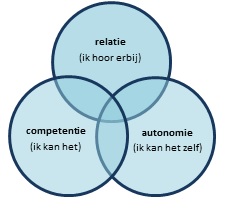 			Ik ben iemand die “iets” kan. - relatie:		Het gevoel, dat mensen mij 			waarderen en met mij om willen 			gaan. Ik leer met anderen.			Ik hoor erbij.- autonomie:		Het gevoel dat ik iets kan			ondernemen, zonder dat anderen 			mij daarbij moeten helpen. 			Ik kan het zelf.Om aan deze basisbehoeften tegemoet te komen is ons onderwijs gebaseerd op de drie pijlers van actief onderwijs: 1. Strategisch leren Kinderen maken zich methodes en strategieën eigen waarmee zij zelf problemen kunnen oplossen en die zij ook in andere situaties kunnen gebruiken. De leerkracht stimuleert de kinderen om zich bewust te worden van de manier waarop zij leren en stimuleert hen het eigen leerproces te plannen. Wanneer kinderen zich bewust zijn van de manier waarop zij leren en in staat zijn om hun eigen leerproces te plannen, nemen ze meer verantwoordelijkheid voor hun eigen leerproces. Hierdoor zijn ze eerder in staat om transfer te maken om het geleerde toe te passen in andere situaties. Routines zijn hierbij heel helpend. Dit zijn terugkerende, vaststaande werkvormen, die aanzetten tot leren.Sluit aan bij autonomie en competentieKernwoorden voor ons bij strategisch leren: directe instructie, eigenaarschap, transfer, verantwoordelijkheid2. Sociaal lerenLeren is een sociaal proces. Wanneer kinderen met elkaar samenwerken, leren zij altijd meer dan alleen. Kinderen kunnen elkaar helpen, elkaar aanvullen of elkaar op ideeën brengen. De inzet van coöperatieve werkvormen tijdens de verschillende fases van een les is een uitstekend instrument om tot sociaal leren te komen. Door samen te leren zijn kinderen in hun ontwikkeling verbonden met de ander.Sluit aan bij relatieKernwoorden voor ons bij sociaal leren: respect voor elkaar, samen, verbinding, eigenheid3. Betekenisvol lerenBetekenisvol leren betekent dat leren een actief proces is, waarin kinderen hun eigen kennis construeren. Dat is het geval, wanneer de activiteiten zin hebben voor het kind. Daarom zorgen we ervoor dat kinderen zoveel mogelijk in aanraking komen met ‘echte’ situaties, die functioneel zijn en die hen aanspreken. Het werken via thema´s uit de belevingswereld van de kinderen is hiervoor een goed hulpmiddel.Sluit aan bij autonomie en competentieKernwoorden voor ons bij betekenisvol leren: actief, zinvol, betrokken, thematischDaarnaast vormt het denken vanuit meervoudige intelligentie een belangrijke bron bij het vorm geven aan het actief leren van kinderen. Elk kind leert anders. Het leren door handelend en/of ontdekkend bezig zijn in het kader van verwerking van (aangeboden) leerstof biedt daarbij perspectief voor alle uitstroomniveaus. 3.4 Sociale veiligheidOp school moet een kind zich in een veilige omgeving kunnen ontwikkelen. Om een veilige school te kunnen zijn nemen we preventieve en curatieve maatregelen om deze veiligheid te waarborgen. Respect voor ieders eigenheid staat daarbij centraal. Kinderen moeten zich thuis voelen op onze school en met plezier naar school komen. Dat betekent ook dat volwassenen en kinderen rekening (leren) houden met elkaar. Duidelijke afspraken en regels helpen daarbij. De teamleden dragen er zorg voor dat de kinderen leren omgaan met onderlinge verschillen. Plagen, pesten en onderlinge conflicten worden besproken volgens de uitgangspunten van de Effectieve Conflicthantering (ECH) en samen wordt er naar oplossingen gezocht. Agressief gedrag en bedreigingen naar (mede)-leerlingen en teamleden zullen niet worden getolereerd. De school gaat bestaand sociaal onveilig gedrag tegen. Zij voorkomt dit gedrag door een actieve, positieve stimulering van sociaal-vaardig gedrag. Daar waar nodig werkt de school samen met schoolmaatschappelijk werk, jeugdzorg, gemeente, politie en justitie. De school heeft een interne contactpersoon, aandachtsfunctionaris en er is een klachtenregeling. Daarnaast zorgen we voor een veilige fysieke omgeving die de ontwikkeling van kinderen stimuleert. Samen zorgen we ervoor dat de school netjes en opgeruimd is en iedereen zorgvuldig omgaat met spullen en (leer)materialen binnen de school.Onder een veilige school verstaan wij:een school waar er een goed pedagogisch klimaat heerst om te kunnen leren en ontwikkelen;een school waar leerlingen, medewerkers en ouders zich veilig en vertrouwd voelen;een school waar de ouders en teamleden achter het beleid van de school staan; dit wordt ook nadrukkelijk van ouders en teamleden verwacht;een school waar betrokkenen op een respectvolle, prettige en open manier met elkaar omgaan;een school die netjes en opgeruimd is en blijft en waar iedereen zorgvuldig met spullen en (leer)materialen binnen de school omgaat;een school die een stimulerende, maar veilige inrichting biedt;een school die een veilige, digitale leeromgeving heeft;een school die regelmatig de sociale en fysieke veiligheid evalueert en zich indien nodig bijschoolt.3.5 Personeel, inclusief onderhoud bekwaamheidOm de missie en visie op SBO Het Mozaïek waar te kunnen maken is er deskundig en betrokken personeel nodig. Binnen onze school hebben we een breed spectrum van expertise en deskundigheid op verschillende gebieden (gedrag, leren, logopedie, dyslexie, dyscalculie, begeleiden, ICT e.d.). Het team werkt hard en ieder lid voelt zich verantwoordelijk voor de realisatie van gezamenlijke ambities. Bij veranderingen en verbeterprocessen op SBO Het Mozaïek hebben medewerkers invloed bij de vormgeving van een verandering, doordat er veel verander- en verbeterprocessen laag in de organisatie liggen. Medewerkers worden actief betrokken en krijgen concrete rollen en verantwoordelijkheden toebedeeld met betrekking tot de schoolontwikkeling in de vorm van participatie in werkgroepen. Directie (en management) leidt, begeleidt, informeert, signaleert, activeert, delegeert en faciliteert. Daarnaast is directie verantwoordelijk voor borging in de organisatie. Dit vraagt goed onderwijskundig leiderschap.Het integraal personeelsbeleid van onze school richt zich op duurzame inzetbaarheid en ontwikkeling van de medewerkers nu en in de toekomst, passend binnen eigen ambities, de schoolambities en gekoppeld aan het personele beleid van Kindante:Elke medewerker is eigenaar van zijn eigen persoonlijke- en loopbaanontwikkeling.Passie voor het onderwijs en ambitie staan centraal om talent effectief in te kunnen zetten en mee te groeien als professional, zowel binnen de eigen school als binnen de stichting Kindante ( brede inzetbaarheid)Van en met elkaar leren is vanzelfsprekend.Permanente kennis- en vaardigheidsvergroting is daarom standaard voor alle medewerkers van SBO Het Mozaïek. Dit vraagt om een planmatige en systematische inzet van de deskundigheidsbevordering (zowel individueel- als op teamniveau), aansluitend bij de ontwikkelingen van de school en passend onderwijs. Een van de wettelijke eisen t.a.v. personeelsbeleid gaat over een evenredige vertegen-woordiging van vrouwen in de schoolleiding. (artikel 30 WPO). Hoe Kindante dit vormgeeft is terug te vinden op de Kindante site.3.5.1 GesprekkencyclusBij een integraal personeelsbeleid hoort een cyclische gesprekkencyclus die bestaat uit een ontwikkelgesprek, een voortgangsgesprek en het beoordelingsgesprek tussen individuele medewerkers en directie met daaraan gekoppeld een persoonlijk ontwikkelplan.De regelmatig terugkerende gesprekken zorgen ervoor dat:de groei van iedere medewerker in beeld is en dat er afstemming plaatsvindt tussen deze groei en de ontwikkeling, doelstellingen en ambitie van de school;de resultaten worden besproken én de ontwikkeling kan worden gestimuleerd;talenten/competenties en ambitie van het personeelslid gekend is en optimaal benut kan worden;het duidelijk wordt of een medewerker voldoet aan de bekwaamheidseisen uit de Wet op de beroepen in het onderwijs (Wet BIO) en of deze onderhouden worden. De bekwaamheidseisen van de functie ‘leraar’ zijn vastgelegd in het lerarenregister. Het betreft de volgende basiscompetenties: interpersoonlijke competentie; pedagogische competentie; vakinhoudelijke en didactische competentie;organisatorische competentie; competent in samenwerken in een team;competent in samenwerken met de omgeving;competent in reflectie en ontwikkeling.Nadenken en praten over professionele ontwikkeling en effectiviteit van medewerkers horen bij een goed personeelsbeleid en dienen een efficiënte en goede schoolorganisatie. Samen als team ontwikkelen maakt van je organisatie een lerende organisatie, waarbij er gebruik gemaakt kan worden van elkaars sterke kanten. 4.	WETTELIJKE OPDRACHTENDe overheid stelt aan alle basisscholen een aantal wettelijke eisen ten aanzien van de onderwijskwaliteit en de inrichting van het onderwijs. In dit hoofdstuk wordt voor het stelsel van kwaliteitszorg, inhoud van het onderwijs en de leerlingenzorg aangegeven hoe de school hieraan voldoet.4.1 Bewaking onderwijskwaliteitKwaliteitszorg omvat alle activiteiten en maatregelen waarmee SBO het Mozaïek de onderwijskwaliteit bewaakt en verbetert. Ze heeft haar basis in het primaire proces: onderwijs aan de leerlingen in de groep. In deze basis spelen het pedagogisch en didactisch handelen van leerkrachten de meest belangrijke rol. Zij zijn degene die de missie en visie van de school moeten vertalen naar het onderwijs in de groep. Voortbouwend op deze basis, richt kwaliteitszorg zich op alle beleidsterreinen en de samenhang daartussen. Dat is een zaak van alle geledingen in de school: personeelsleden, ouders, leerlingen, medezeggenschapsraad, directie, bestuur. Kwaliteitszorg is in dat opzicht integraal: het is van iedereen. Op SBO Het Mozaïek wordt er geëvalueerd of we 'de goede dingen' doen en 'de dingen goed doen' op een systematische, transparante en planmatige wijze. We onderzoeken dit systematisch met adequate instrumenten en betrekken hierbij ook de mening van anderen. We meten cognitieve en sociaal-emotionele kennis en vaardigheden van de leerlingen in de breedste zin van het woord met behulp van verschillende kwaliteitsmeters en instrumenten. We analyseren deze resultaten en formuleren op basis van de verschillende kwaliteitsmeters acties en doelstellingen voor de komende periode. Helpend hierbij zijn de procedures van Handelingsgericht werken (HGW) en Opbrengstgericht werken (OGW.) Ontwikkelpunten nemen we op in een meerjarenplanning en jaarlijks stellen we op basis van deze planning een jaarplan en jaarverslag op.Voorwaarden voor SBO Het Mozaïek om een goede kwaliteitszorg op de werkvloer te waarborgen zijn:goed onderwijskundig leiderschapeen effectieve taakverdeling binnen de school voor de verschillende processenresultaatgerichtheid, betrokkenheid en transparantie van het personeelprofessioneel handelen (reflectie, integriteit, zorgvuldigheid, bewustzijn van effect van handelen)een open dialoogVoor de evaluatie van het onderwijs maken we gebruik van de volgende kwaliteitsmeters.Om de onderwijskwaliteit te bewaken hanteert SBO het Mozaïek de volgende uitgangspunten:systematisch en planmatig gebruik maken van de PDCA cyclus van Deming.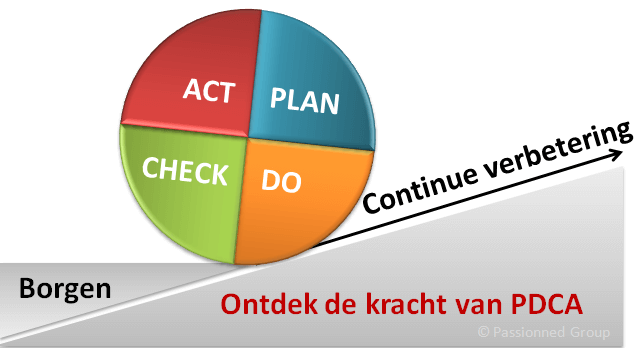 jaarlijkse analyse van de leerling populatieOGW en HGW werken via de 1 zorgroutejaarlijkse evaluatie van de opbrengsten op individueel-, klassen- en schoolniveau regelmatige evaluatie en dialoog binnen het team op proces van leren en onderwijzen via de BOB cyclus (beeldvorming, oordeelsvorming, besluitvorming)transparantie en duidelijkheid m.b.t. taken, bevoegdheden en verantwoordelijkhedentransparante en heldere rapportages aan belanghebbenden ( teamleden, ouders, leerlingen, stakeholders)4.2 Toets Kalender SBO Het MozaïekOnze school toetst adaptief. Dat betekent dat we een toets afnemen die past bij het niveau en het leerstofaanbod dat het kind gehad heeft. Een toets die niet te makkelijk maar ook niet te moeilijk is geeft namelijk de meest valide informatie. Naast methode gebonden toetsen en observaties maken we daarbij gebruik van de landelijk genormeerde toetsen LVS van CITO.4.3 OnderwijstijdIn de schoolgids worden de onderwijstijden jaarlijks verantwoord. In het jaar 2017-2018 is er met toestemming van de medezeggenschapsraad een verandering doorgevoerd in de onderwijstijden. De kleuters 1 en 2 hebben vanaf 01-08-2017 les van maandag tot en met donderdag en werken met een schoolweek van 22 uren. Daarnaast is er voor groep 3 tot en met 8 een lesrooster van maandag tot en met vrijdag van 26 uur per week ingesteld i.p.v. 24,75.Daadwerkelijke uren 		 4.4 De inhoud van ons onderwijsWij werken zoveel als mogelijk met reguliere methodes. De methodes zijn echter niet leidend voor ons. We kijken met name naar het uitstroomperspectief van het kind, met daaraan gekoppeld de referentieniveaus met bijbehorende leerlijnen en leerdoelen die vastgelegd zijn in het ontwikkelingsperspectief van het kind. Op basis van te behalen doelen maken we verantwoorde keuzes welk leerstofaanbod uit de methode nodig is voor het kind om zijn doelen te halen. We maken gebruik van onderstaande leermiddelen:Door deze leerstof aan te bieden middels het gebruik van genoemde leermiddelen, de wijze waarop deze leermiddelen worden ingezet en de leertijd die wordt gereserveerd voor deze inhouden voldoet onze school aan de kerndoelen en de wettelijke eisen zoals verwoord in artikel 9 van de Wet Primair Onderwijs. 4.5 Kaders: wat hebben onze leerlingen nodig?Als allereerste ligt bij ons op school de nadruk op de basisvakken taal, rekenen en (begrijpend) lezen. Hieraan besteden we veel aandacht omdat de meeste kinderen op één of meerdere gebieden een ontwikkelingsachterstand hebben. Daarnaast constateren we binnen het SBO dat kinderen vooral ondersteuningsbehoeften hebben op het gebied van (zie tabel):zwakkere executieve functies, met name: planning, organisatie, werkgeheugen, timemanagement en metacognitie. Dit zijn belangrijke vaardigheden die nodig zijn om in de huidige en toekomstige maatschappij goed te kunnen functioneren. Het SBO is er dan ook sterk op gericht deze executieve functies te optimaliseren bij kinderen. Dat betekent dat we bewust ervoor kiezen te werken met een duidelijke structuur met vaste routines, vaste dagplanning, visuele ondersteunings- en hulpmiddelen, IGDI model bij instructie.gedrag, persoonlijkheidsontwikkeling en sociale competentie. Hierdoor is er een zeer wisselende groepsdynamiek in sommige klassen, die veel energie, flexibiliteit, creativiteit en deskundigheid vraagt van het desbetreffende docenten en team. Teamleden ervaren dit als een stuk extra werkdruk. Dat betekent dat we bewust kiezen voor duidelijke regels en grenzen, rustige afgebakende werkplekken in de klas (time-in), inzet effectieve conflicthantering, visuele ondersteuningsmiddelen zoals gevoelsthermometer en woedemeter, werken met beloningssystemen en gedragspatroongrafieken, werken met SOVA kringen, inzet methode `Kinderen en hun sociale talenten´, korte time-out plekken indien nodig. taal en spraakontwikkeling, met name bij de onderbouwleerlingen. We besteden veel aandacht aan taal en woordenschat in alle groepen door het aanbieden van taal gerelateerd aan thema’s, met verschillende verwerkingsopdrachten. Daarnaast is er de structurele inzet van een logopediste op zowel individueel niveau als groepsniveau.Kinderen ontwikkelen zich niet allemaal op dezelfde wijze en in hetzelfde tempo. SBO het Mozaïek wil aansluiten bij de individuele onderwijsbehoeften van het kind, maar geeft geen individueel onderwijs. Daarom werken we met de 1-zorgroute vanuit de principes van HGW, omdat dit de meeste mogelijkheid biedt om aan te sluiten bij de verschillen tussen de kinderen.4.5.1 Handelingsgericht werkenOm goed zicht te hebben op de individuele onderwijsbehoeften en aan te kunnen sluiten bij de verschillen tussen leerlingen werkt SBO het Mozaïek met de 1-zorgroute vanuit de principes van HGW. HGW is een planmatige en cyclische werkwijze waarbij de onderwijsbehoeften van de leerlingen en de ondersteuningsbehoeften van de leerkrachten centraal staan en past goed bij onze visie. Het biedt leerkrachten handvaten bij het omgaan met verschillen tussen de behoeften van kinderen. De zeven uitgangspunten (Pameijer, Van Beukering & De Lange, 2009) die toegepast worden zijn:De onderwijsbehoeften van het kind staan centraal. Afstemming en wisselwerking: het gaat niet alleen om het kind, maar om het kind in wisselwerking met zijn omgeving. De leerkracht doet er toe. Leerkrachten bieden kwaliteitsvol onderwijs en leveren daarmee een cruciale bijdrage aan een positieve ontwikkeling van leerlingen. Positieve aspecten van het kind, groep, school en ouders zijn van groot belang. Samenwerking tussen leerkrachten, leerlingen, ouders, interne en externe begeleiders is noodzakelijk om een effectieve aanpak te realiseren. Doelgericht werken: het team formuleert korte en lange termijndoelen voor het leren, de werkhouding en het sociaal-emotioneel functioneren van alle leerlingen en benoemt daarbij wat hiervoor nodig is. De werkwijze is systematisch, in stappen en transparant. Het is voor alle betrokkenen duidelijk hoe de school wil werken en waarom.De 1-zorgroute (Clijsen, Gijzen, De Lange & Spaans, 2007) concretiseert deze uitgangspunten op alle niveaus. Binnen de 1-zorgroute is er sprake van een cyclische werkwijze van:HGW op groepsniveau.Groepsbesprekingen met de interne begeleider en orthopedagoge waarin er geëvalueerd wordt of gestelde doelen op groepsniveau gehaald zijn. Leerling besprekingen waarin leerlingen besproken worden die extra zorg of begeleiding nodig hebben. Deze zorg kan intern of extern ingezet worden.De werkwijze is op onze school vastgelegd in een jaarplanning HGW. In dit document staat per fase (waarnemen, begrijpen, plannen, realiseren) exact vastgelegd wat er van de personeelsleden verwacht wordt en waar en op welke wijze informatie vastgelegd wordt.Zwakke leerlingen hebben met name een goede instructie nodig van de leerkracht en meer tijd nodig voor inslijping. Wij kiezen er bewust voor om met lezen, spelling en rekenen te werken met niveaugroepen om zo gerichter met het interactieve gerichte directe instructiemodel (IGDI-model) te kunnen werken. Binnen die niveaugroepen werken we met minimaal twee verschillende niveaus, waarbinnen we differentiëren in instructiewijze, instructietijd, leerstof (minimale doelen, basisdoelen) en tempo.4.5.2 Opbrengstgericht werken Naast HGW werken we ook opbrengstgericht (OGW). Bij OGW werkt de leerkracht planmatig op basis van de verzamelde leeropbrengsten aan het verhogen van de opbrengsten waarbij vooraf een ambitie (leerstandaard) wordt vastgesteld. Er zijn op onze school leerstandaarden c.q. minimale doelen uitgewerkt per uitstroombestemming en didactische leeftijd voor de gehele schoolperiode. Op deze wijze kunnen we ook gedurende het jaar, per groep, per kind en per vakgebied, evalueren of we op koers zitten. Door vast te leggen welke doelen bepaalde groepen kinderen moeten halen, kunnen leerkrachten vooruitkijken in de leerstof die hoort bij dit doel. Welke doelen zijn met het oog op de uitstroombestemming van deze leerlingen essentieel en welke minder? Wat moet er minimaal aan bod komen en wat zijn de basisdoelen? Hierdoor zijn we niet meer alleen volgend naar groepen kinderen, maar ook proactief in het stellen van concrete doelen en leerstofaanbod voor de komende periode. De combinatie van OGW en HGW geeft de grootste kans om tot hogere opbrengsten te komen. De cyclische werkwijze (PDCA-cyclus) zorgt ervoor dat er steeds wordt uitgegaan van allerlei soorten gegevens (data), die worden geanalyseerd (begrijpen en clusteren) en weer gebruikt wordt voor een nieuwe planperiode om de gestelde doelen te bereiken. OGW benoemt de opbrengsten en deelt de instructiegroepen in op basis van ‘instructie-behoeften’. HGW benoemt wat de instructiegroepen of individuele leerlingen nodig hebben om de gestelde doelen te bereiken. Op deze manier versterken OGW en HGW elkaar.4.6 De leerlingenzorg Alle kinderen van onze school hebben meer en vaak andere begeleiding en ondersteuning nodig dan de gewone basisschool hen kan geven. Op basis van informatie van de basisschool, de informatie en de visie van de ouders en mogelijk verslagen van gerealiseerde onderzoeken, wordt een ontwikkelingsperspectief geschreven. In het OPP wordt het uitstroomperspectief en de bijbehorende onderwijsdoelen beschreven. Er wordt aangeven welke ontwikkeling wij verwachten dat de leerling zal door maken. Bij een didactische leeftijd van 20 wordt voor de eerste keer een uitstroombestemming met motivering bepaald. Bij een didactische leeftijd van 40 wordt deze geëvalueerd en indien nodig naar boven of beneden bijgesteld. Er wordt vooral gekeken naar competenties, vaardigheden en kennis die een kind wel al bezit, de zogenaamde protectieve factoren. Deze sterke kanten van kinderen worden ingezet om kinderen zo ver mogelijk te laten vorderen in hun leerproces. Daarnaast bevat het OPP een beschrijving van de te bieden ondersteuning en begeleiding die het kind nodig heeft. Deze onderwijsbehoeften en ondersteuningsbehoeften staan bij de start van het kind ook vermeld in het document `Duiden en doen` bij de aanvraag TLV (ToeLaatbaarheidsVerklaring).4.6.1 Volgen van ontwikkelingElk jaar wordt voor iedere leerling vastgelegd welke doelen en leerstof de leerling moet verwerken voor de belangrijkste vakken: technisch- en begrijpend lezen, spelling, rekenen en sociaal- emotioneel en welke specifieke acties daarvoor nodig zijn. Bij de leerling besprekingen leggen de leerkracht, de orthopedagoge en de intern begeleider de doelen voor een half jaar vast. Telkens wordt nagegaan op welke wijze dit kind nu het beste leert en wat dat betekent voor het handelen van de leerkracht. Dit wordt vastgelegd in het OPP en groepsoverzicht in Esis. Twee keer per jaar worden de doelen geëvalueerd en indien nodig aangepast. Ouders vormen een belangrijke gesprekpartner. Zij zijn ervaringsdeskundigen van hun kind. In de rapportbesprekingen bespreekt de leerkracht met ouders steeds of hun kind zich ontwikkelt volgens de verwachtingen zoals beschreven in het ontwikkelingsperspectief. Daarnaast gaan de leerkrachten bij nieuw geplaatste kinderen op huisbezoek om zo nog meer zicht op het kind te krijgen. In onderstaande figuur is de zorgcyclus van begin tot einde schooljaar visueel weergegeven.4.7 Zorg voor het jonge kindIn de kleutergroep 1-2 zitten kinderen in de leeftijd tussen 4 en 7 jaar. In groep 3 zitten kinderen in de leeftijd tussen 6 en 8 jaar. De leerlingen vertonen een achterstand op één of meerdere ontwikkelingsgebieden. De achterstand kan per kind erg verschillend zijn. In deze groepen zien wij kinderen met extra ondersteunings-behoeften op: sociaal emotioneel gebiedspraak/taalgebiedgrof en fijn motorisch gebiedop het gebied van zelfstandigheid. leergebied/didactisch gebiedHet zijn leerlingen die vragen om speciale zorg en begeleiding in de groepen, waar deskundig handelen in een rijke leeromgeving voorwaarde is. De groepsleerkracht werkt daarom in deze groepen samen met de logopediste en indien nodig met een klassenassistente. De orthopedagoog en interne begeleider zijn nauw betrokken bij deze groepen en er is een cyclisch overleg met elkaar. De zorg wordt vormgegeven door:Een breed aanbod van spelmogelijkheden die horen bij de uitbreiding van sociale vaardigheden en de taal die daarbij hoort. Inzet van materialen die horen bij de algehele taalontwikkeling en de voorwaarden die horen bij de ontwikkeling van de geletterdheid. Aanbod rondom getalbegrip en rekenvoorwaarden/begrippen afgestemd op het niveau en de gestelde doelen van het kind. Spel in hoeken en spel met constructie en ontwikkelingsmaterialen. Verscheidenheid van aanpakken. Verschillende gedragingen vragen om een specifieke aanpak. Structuur, duidelijkheid en voorspelbaarheid zijn voor alle kinderen van belang.Aandacht voor het individuele kind. Ieder kind heeft zijn eigen traject, dat goed gevolgd en begeleid wordt door de medewerkers. Observeren, analyseren en in kaart brengen van de behoeften van het kind zijn belangrijke aandachtspunten.Vanaf zes jaar start het aanvankelijk lezen en wordt er gekeken of kinderen toe zijn aan het rekenonderwijs van groep drie. De kinderen krijgen instructie op niveau in kleine groepen, met visuele ondersteuning en veel herhaling.Brede expertise. De medewerkers hebben een ruime ervaring in het herkennen en omgaan met leer-, gedrag- en ontwikkelingsstoornissen.4.8 Basisondersteuning en extra ondersteuningDe ondersteuning die het SBO in samenwerking met SWV en andere ketenpartners kan bieden, kan verdeeld worden in drie soorten ondersteuning: basis, lichte en zware ondersteuning, verdeeld over vijf niveaus van zorg. Ook wel genoemd het continuüm van zorg. In het School ondersteuningsprofiel (SOP) van de school staat beschreven hoe wij de ondersteuning van onze leerlingen vormgeven en op welke wijze wij gerichte leerlingenzorg kunnen bieden. Wij kunnen in elk geval ondersteuning bieden aan kinderen met ernstige dyslexie, dyscalculie, didactische ontwikkelingsachterstanden en meerdere vormen van gedragsproblemen. In onderstaande diagram zijn de niveaus van zorg van onze school in een schematisch overzicht te zien met bijbehorende inzet, middelen, handelingen.4.9 De interne begeleiderDe interne begeleider is de centrale persoon bij de leerlingenzorg en medeverantwoordelijk voor het ondersteunen van het onderwijsleerproces in de groepen en het continuüm van zorg; de groepsleerkracht blijft verantwoordelijk voor het proces in de eigen groep. Op onze school zijn er drie interne begeleiders die elk hun specialisme hebben in een bepaalde bouw. De interne begeleiders houden zich, in samenwerking met de directeur en de orthopedagogen, dan ook bezig met de zorg voor de leerlingen en ontwikkeling van de school door onder andere:begeleiden en coachen van leerkrachten, aangaande het onderwijsleerproces en de zorg voor leerlingen in de groep;bewaken en bevorderen doorlopende leerlijnen; monitoren van het systeem van zorg & begeleiding binnen de school;bewaken en bevorderen van de kwaliteit van de opbrengsten;het vormgeven van beleid (ontwikkelen, uitvoeren en evalueren);initiëren leerling onderzoek al dan niet met specialistische ondersteuning; coördineren van de inzet van (externe) specialisten;het adviseren en contact houden met alle betrokken begeleiders en instanties die zich bezighouden met de onderwijskundige en pedagogische hulp voor dit kind;coördineren van aanmelding en verwijzing naar een andere school;De interne begeleider is de spin in het web van de leerlingenzorg en heeft door passend onderwijs een bredere taakstelling gekregen.5.	ANALYSE VAN HET FUNCTIONEREN VAN DE SCHOOLDe analyse van de kwaliteit van de school komt voort uit de verschillende kwaliteitsmeters genoemd in 4.1. Een van de kwaliteitsmeters die we recent hebben uitgewerkt is een analyse van het tevredenheidsonderzoek van mei 2018. Hier zijn zowel leerlingen, als ouders, als medewerkers bij betrokken. Het geeft een goed beeld wat de diverse groepen willen behouden en waar ze nog aan willen werken.Daarnaast is er een schoolanalyse gemaakt om de sterke en zwakke kanten goed in beeld te brengen, waarbij overeenkomstige elementen van het tevredenheidsonderzoek in zijn mee genomen. Een grondige analyse van deze huidige stand van zaken geeft ons zicht op waar we als school goed in zijn en waar onze ontwikkelpunten liggen. Deze ontwikkelpunten zijn de ijkpunten voor teamdialoog en zien we als een kans om het onderwijs nog beter te maken. We vinden het belangrijk om hierin te prioriteren en af te bakenen. Een groot aantal ontwikkelpunten staan niet op zichzelf en beïnvloeden elkaar direct of indirect, waardoor ze verdeeld kunnen worden in lange termijn speerpunten met doelen en subdoelen. Deze zijn opgenomen in een uitgewerkte concrete meerjarenplanning. Beleid omtrent de ervaren toenemende werkdruk wordt weggezet in een plan van aanpak in de komende RI&E in januari 2020 en zal dan bijgevoegd worden in de meerjarenplanning. In onderstaande paragrafen worden de ijkpunten voor teamdialoog van onze school beschreven.5.1 Leerkrachtvaardigheden didactisch en organisatorischDe leerkracht bepaalt de kwaliteit van onderwijs in de groep. Het omgaan met de verschillende behoeften van de leerlingen staat hierbij centraal. Om deze reden is er de afgelopen jaren  veel aandacht besteed aan het werken met groepsplannen via HGW en het formuleren van onderwijsbehoeften van leerlingen. 80% (norm) van de leerkrachten kan goed werken via het IGDI-model en differentiëren in instructie, leerstof, tempo en hoeveelheid. Punten voor teamdialoog zijn:Differentiëren naar wijze van verwerking leerstof, aangepast naar leerstijl en leervermogenGerichter inzetten en gebruik maken van activerende samenwerkvormen om leerlingen actiever te laten deelnemen aan het onderwijsà vergroten betrokkenheid.Versterken van het stellen van activerende vragen à inzet taxonomie van Bloom.Bewuster inzetten van maatjeswerk en coöperatieve werkvormen waarbij geprofiteerd kan worden van elkaars sterke kanten.Verdere ontwikkeling in het vaardig worden van een goede inzet van ICT binnen de les(onder andere inzet iPads).Verkennen veranderende rol van de leerkracht van leiden naar coachen om eigenaarschap bij kinderen te vergroten Verkennen hoe we de leerling inzicht kunnen geven en mee kunnen nemen in het werken aan eigen leerdoelen.-5.2 Leerkrachtvaardigheden en pedagogisch klimaatVoor het team is het vanzelfsprekend dat de school een pedagogische taak heeft in het stimuleren van de persoonlijke groei van kinderen en dat teamleden een taak hebben in de begeleiding van kinderen tot zelfstandig functionerende mensen. Een stimulerend pedagogisch klimaat houdt rekening met basale behoeften van kinderen: behoefte aan goede relaties, aan competentie en autonomie. Dit doet de leerkracht door: een goed contact met het kind op te bouwen, affectieve ondersteuning te bieden, voorspelbaarheid te creëren door duidelijke regels en grenzen op te stellen, ruimte voor de inbreng en initiatieven van leerlingen te hebben, het zelfvertrouwen van leerlingen te ondersteunen, een klimaat te scheppen waarbinnen samenwerking mogelijk is en natuurlijk door zelf het goede voorbeeld te geven. Gezien het feit dat teamleden de toenemende pedagogische problematiek van kinderen en daarmee gepaard gaande complexe groepsdynamica, vaak noemen als een van de factoren die verlies van efficiënte lestijd en werkdruk veroorzaken, zal het beleid ook steeds ruimte moeten bieden om in teamverband hier over te discussiëren en gerichte aanpassingen te doen. De draagkracht en professionalisering van het team zal voortdurend vergroot moeten worden. Punten voor teamdialoog zijn:Groepsdynamiek in de groep; wat is er op dit moment meer nodig om tot een pedagogisch klimaat te komen waarin alle kinderen zich veilig voelen en tegemoet gekomen wordt aan hun behoeften?Herijking van de wijze van de inzet van de effectieve conflicthantering (EHC). Elkaar blijven aanspreken op het correct uitvoeren van de regels in de hele school. Wat werkt wel en wat kan anders? Hoe past de ECH binnen het sociale veiligheidsplan?Time-in of time-out? Hoe houden we kinderen binnen de groep? Goed omgaan met explosief en agressief gedrag van leerlingen. Wat voor een expliciet leerkracht handelen is er nodig? Wat kunnen we nog meer preventief doen? Wat gaan we schoolbreed en individueel inzetten eventueel met hulp van externe partners?5.3 ICT De maatschappij verandert in een snel tempo. Kinderen van nu groeien op met allerlei technische en digitale middelen en media om zich heen. Ook in het onderwijs maken we steeds meer gebruik van digitale middelen, zoals het smartbord en IPads. ICT neemt in ons onderwijs een steeds grotere plaats in. Punten voor teamdialoog zijn:Leerkrachtvaardigheden t.a.v. digitale middelen. Visie bepalen ten aanzien van ICT en de inzet als middel binnen ons onderwijs.Gebruiken en interpreteren van data uit Gynzy door leerkrachten. Gebruik van de IPads door kinderen voor het maken van presentaties, filmpjes, programmeren. Wat is er mogelijk? Hoe zorgen we voor goede computervaardigheden van word, prezi e.d.?Mediawijsheid leerkrachten versus leerlingen. Weten de leerkrachten genoeg van de nieuwe media om hun leerlingen mediawijs te maken? Wat is hierbij nodig?5.4 21ste eeuwse vaardighedenDoor snelle digitalisering en technologie verandert de maatschappij continu. Andere beroepen zullen ontstaan en sommige beroepen zullen verdwijnen. Kennis raakt snel verouderd en we moeten ons voortdurend blijven ontwikkelen. Om mee te kunnen gaan met deze veranderingen zijn er andere vaardigheden nodig dan vroeger; we noemen deze de 21ste eeuwse vaardigheden (zie model). 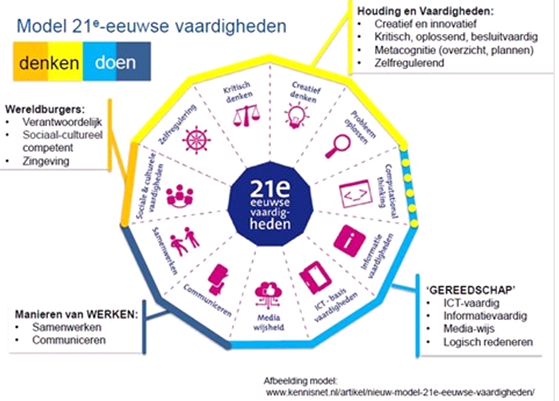 De 21ste eeuwse vaardigheden zijn geen aparte vakken. Het zijn vaardigheden die kinderen gedurende de dag oefenen en zich eigen maken. Een aantal vaardigheden sluit sterk aan bij goede executieve functies. Om dit te kunnen oefenen, moeten de lessen zo ingericht zijn dat hier ruimte voor is en dat ze een beroep doen op deze vaardigheden. Niet alle kinderen zullen even sterk zijn in alle 21ste eeuwse vaardigheden, maar alle kinderen zullen straks als volwaardige (wereld)burger in de maatschappij moeten kunnen functioneren.Punten voor teamdialoog zijn:Leerkrachtvaardigheden t.a.v. 21ste eeuwse vaardighedenExecutieve functies in relatie tot 21ste eeuwse vaardigheden. Hoe beïnvloeden ze elkaar en hoe kunnen ze elkaar versterken?Prioriteren van de 21ste eeuwse vaardigheden. Welke zijn voor onze leerlingen het meest belangrijk en haalbaar?Bieden van concepten van leren waarbinnen een beroep wordt gedaan op 21ste eeuwse vaardigheden. Dagen onze leerconcepten en leerstof voldoen uit tot het inzetten van deze vaardigheden?Zoeken naar mogelijkheden om de gedrags- en houdingsaspecten die gevraagd worden bij de 21ste eeuwse vaardigheden verder te ontwikkelen (echte belangstelling, motivatie, flexibiliteit, doorzettingsvermogen, aanpassingsvermogen, openheid, kritisch durven zijn, zelfvertrouwen hebben) 5.5 Leiderschap en samenwerking Een belangrijke voorwaarde voor schoolontwikkeling is goed onderwijskundig leiderschap. Dit leiderschap is zowel gericht op het ontwikkelen van leerlingen door instructie en begeleiding van leerkrachten als op professionele ontwikkeling van de leerkrachten zelf. Onderwijskundig leiderschap ligt in het onderwijs van de 21ste eeuw niet bij één persoon, maar is verspreid binnen de gehele Kindante organisatie. De personeelsleden handelen vanuit een gezamenlijke verantwoordelijkheid voor zowel opbrengsten als voor processen die hierop van invloed zijn. Om deze professionele cultuur te stimuleren, overlegt de schoolleiding veel met haar team, stuurt expliciet aan op versterking van vakmanschap, betrokkenheid, verantwoordelijkheid en samenwerking die gericht is op kwaliteitsverbetering. Persoonlijke ontwikkeling van personeelsleden wordt zoveel mogelijk afgestemd op wat de schoolontwikkeling nodig heeft. Hierdoor wordt er verbinding gelegd tussen de doelen van de school en de vakbekwaamheid van de medewerkers. Om een goed lerende organisatie te zijn is samenwerking, een open dialoog en reflectie op eigen handelen cruciaal. De DNA eigenschappen van de Kindante medewerker sluiten hier goed bij aan: mensgericht, transparant, toegewijd, gericht op groei. Leiderschap vindt bij ons plaats in alle lagen van de school, in het groot en in het klein. De schoolleiding heeft aandacht voor en is betrokken bij de leerkrachten door formele en informele gesprekken en klassenbezoeken. De schoolleiding bestaat bij ons uit een directeur en een managementteam, gevormd door drie interne begeleiders en twee orthopedagogen. Zij voeren een aantal keren per jaar in dit teamverband overleg, waarbinnen allerlei onderwijs-kundige zaken worden besproken en lijnen worden uitgezet. Diverse experts van onze school sluiten indien nodig aan bij dit overleg. De schoolleiding maakt gebruik van de verschillende expertises binnen de school en brengt schoolontwikkelactiviteiten onder bij teamleden met specifieke expertise. Deze formeren werkgroepen waarbinnen verschillende personeelsleden met verschillende rollen participeren. Deze werkgroepen zetten kaders uit en bespreken dit met het team. De mening van de teamleden wordt getoetst en meegenomen in het verdere proces. Veranderprocessen en verantwoordelijkheden liggen hierdoor laag in de organisatie en worden gedragen door het team. Samenwerking en overleg vindt op diverse manieren en niveaus plaats:Wekelijks overleg op clusterniveau met de S(B)O/VSO clustersMaandelijks directeuren overleg op bestuursniveauWerk- en projectgroepen cluster doorbrekend2 keer per jaar overleg gezamenlijke M.R.’s cluster  S(B)O/VSOM.R. overleg 6 keer per jaar  en GMR platvorm overleg 7-10 keer per jaar groot DIO-overleg in de eigen school (directie, interne begeleiders en orthopedagogen). Indien nodig schuiven interne specialisten aan in dit overleg.Studiedagen: circa 4 keer per jaarTeamvergaderingen: 12 keer per jaarBouwvergaderingen: 8 keer per jaarSamenwerking tussen individuele groepen op eigen initiatiefWerkgroepen (rekenwerkgroep, leeswerkgroep, taalwerkgroep, werkgroep sociaal emotionele ontwikkeling en veiligheid e.d.)GroepsbesprekingenLeerlingbesprekingenOudergesprekken met individuele ouders en 5 keer per jaar overleg met de ouderraad.14 Ronde tafelgesprekken, daar waar nodigIjkpunten voor teamdialoog zijn:Efficiënt vergaderen: Wat is nodig en wat niet? Wat moet groot en wat kan klein?Taakbeleid en tijdsbewaking. Hoe zorgen we ervoor dat personeelsleden genoeg tijd krijgen voor overlegmomenten en participatie in werkgroepen naast het eigen werk in de groep?Communicatie intern.6. AMBITIES EN MEERJARENBELEID OP HOOFDLIJNEN6.1 Ambities en meerjarenbeleid (V)SO/SBO CLUSTERHet koersdocument van het (V)SO/SBO cluster geeft richting aan de ambities. Deuitwerkingen en vertalingen van de ambities zijn opgenomen in de werkagenda.De ambities van het (V)SO/SBO cluster in grote lijnen zijn:1. De inrichting van één flexibele (V)SO/SBO-organisatie met meerdere uitvoeringslocaties waarbij sprake is van vier pijlers:Interne organisatie;Outreachende taakstelling;Professionele-/expertise ontwikkeling, enIntegrale toeleiding.2. In samenwerking realiseren van een dekkend en vraaggestuurd aanbod voor alle leerlingen voor wie de ontwikkeling niet vanzelfsprekend verloopt. Dat realiseren we door:ontschotting;innovatie;verder uitvoeren werkagenda een professionele cultuur (dit dient nog nader geconcretiseerd te worden) binnen alle onderwijslocaties van het cluster op basis van vertrouwen, welbevinden en veiligheid.3. Het cluster ontwikkelt en definieert een systeem van kwaliteitszorg met als doel een breedkwaliteitsbewustzijn. Daarvoor kent het cluster een structuur waarin een continue procesplaatsvindt ter verbetering van het interne - en outreachende onderwijs-(ondersteunings) proces. Onder andere door:de clustervisie te kennen, te beleven en uit te voeren;gebruik te maken van de PDCA en de BOB-cyclus;een basiskwaliteit in het cluster en in de scholen te bieden;voor de kwaliteitsdomeinen (Onderwijs, Personeel, Financiën, Gebouwen) doelen tebeschrijven waaraan prestatie-indicatoren gekoppeld worden;structuur aan te brengen m.b.v. een kwaliteitskalender.6.2 Ambities en meerjarenbeleid SBO het MozaïekDe ambities van SBO Het Mozaïek zijn een afgeleide van de missie, visie en kernwaarden van de school in relatie tot de ijkpunten voor dialoog. De concrete uitwerking van deze ambities zijn beschreven in het meerjarenplan. Hieronder beschrijven we onze ambities voor de komende 4 jaar geordend per kwaliteitsdomein. 1. Ambities leerkrachtvaardigheden (onderwijsproces)De leerkrachten van onze school geven goede instructies volgens het IGDI model, waarbij de leerlingen actief betrokken worden door gebruik te maken van activerende en coöperatieve werkvormen binnen verschillende fases van de les. De leerkrachten maken gebruik van verschillende soorten differentiatie in de verschillende fases van de les.De leerkrachten zijn in staat om in te spelen op de diverse onderwijsbehoeften en variëren de leertijd en leerstof afhankelijk van deze onderwijsbehoeften.Leerkrachten kunnen werken met de leerlijnen binnen Gynzy voor het vak van rekenen.De leerkrachten maken doelbewust gebruik van ICT hulpmiddelen om een efficiëntere les te geven waarbij er specifiek aandacht is voor de verschillen tussen leerlingen.Er gaat weinig lestijd verloren doordat de lessen op tijd beginnen en er een goed klassenmanagement is. Leerkrachten hebben routines ontwikkeld en passen deze toe in lessen, waardoor eigenaarschap van leerlingen vergroot wordt. De leerkrachten zorgen voor een pedagogisch klimaat waar leerlingen gezien, gehoord en zich veilig voelen.De leerkrachten vergroten hun vaardigheden met betrekking tot complexe groepsdynamiek.2. Ambities pedagogisch klimaat (schoolklimaat)Kinderen en leerkrachten binnen de school voelen zich veilig en er is een helder beleid op omgaan met agressie en (digitaal) pesten. Er zijn heldere positieve regels in de hele school die zichtbaar zijn en door het hele team nageleefd worden. De regels hebben hun basis in de effectieve conflicthantering.In alle groepen is er een vaste structuur met een ordelijke en functionele leeromgeving.Het pestprotocol (ook digitaal) is herschreven en verwerkt binnen het sociale veiligheidsplan.Structurele inbedding van VFAT cursus, waardoor vaardigheden jaarlijks voldoende getraind worden en aangesloten kan worden op vraagstukken vanuit de praktijk. Er wordt gebruik gemaakt van de expertise van de SO scholen in het cluster om leerkrachtvaardigheden te vergroten in verband met de complexe groepsdynamiek.3. Ambities onderwijsleerresultatenOp het rekenonderwijs behalen we hogere resultaten. Minstens 70% van de kinderen stroomt uit op een niveau van M6 of hogerWe borgen de voldoende tot goede resultaten van begrijpend lezen en lezen.We vergroten de zelfstandigheid en het eigenaarschap van leerlingen en zien dit terug in hun vaardigheden en attitudeOp de Monitor sociale veiligheid scoren we niet meer negatief afwijkend van het landelijke gemiddelde.Borgen van HGW en OGW met zo weinig mogelijk administratieve last voor personeel.4. Ambities ICT (onderwijsproces)De leerkrachten maken optimaal gebruik van het digitale bord en kennen de mogelijkheden van Gynzy. Ze zijn in staat om te werken via de leerlijnen van de hoofdvakken. De software op de iPad is ondersteunend voor de hoofdvakken en leerlingen kunnen er op een goede zelfstandige manier mee werken. Ze oefenen nieuwe leerstof in en gebruiken de iPad om te oefenen met automatiseren.De leerkrachten beschikken over voldoende ICT-kennis en –vaardigheden.De school beschikt over technisch en inhoudelijk goed (werkende) hard- en software. We beschikken over een helder internet en mediaprotocol en communiceren dit duidelijk met ouders.De leerlingen weten hoe ze veilig kunnen werken met allerlei soorten digitale media en welke gevaren digitale media kan opleveren.Functioneel gebruik van nieuwe digitale kanalen zoals ISY en ISY ouderportaal. Informatie kan hierdoor snel gedeeld worden. 4. Ambities 21ste eeuwse vaardigheden (onderwijsproces)21ste eeuwse vaardigheden zijn voldoende ingebed en verweven in de dagelijkse onderwijspraktijk.Leerkrachten zijn geschoold om aspecten van de 21ste eeuwse vaardigheden in hun lessen toe te passen en te verwezenlijken.Er is een leerlijn ontwikkeld met betrekking tot de 21ste eeuwse vaardigheden specifiek geënt op onze doelgroep leerlingen.Kinderen krijgen in onze school voldoende de gelegenheid om te oefenen met 21ste eeuwse vaardigheden, waarbij er de grootse nadruk ligt op: probleemoplossend denken, kritisch denken, planmatig werken, samenwerken en goed gebruik van ICT. 5. Ambities leiderschap en samenwerking (kwaliteitszorg)Het team heeft gemeenschappelijke verwachtingen en een gezamenlijk gedragen visie, waarbinnen ook nieuwe leerkrachten in meegenomen worden. Het is duidelijk voor alle teamleden wat het doel, de inhoud en de werkwijze is van de diverse ontwikkelpunten. Er is een klimaat en cultuur waarbinnen teamleden en ouders elkaar ondersteunen en gezamenlijk de verantwoording dragen voor goed onderwijs aan de leerlingen op onze school. We staan er samen voor. Er is een klimaat en cultuur waarbinnen teamleden open staan voor feedback, gedachten en ideeën van anderen, zoals leerlingen en ouders. Er wordt actief naar elkaar geluisterd en er is een open dialoog. Teamleden leren van elkaar door praktijkervaringen met elkaar te delen.Er wordt bewust, doelmatig en cyclisch gewerkt aan de verbetering van het onderwijs door het bespreken van behaalde kwalitatieve en kwantitatieve resultaten.Er is een structurele samenwerking met de M.R., waarbij we optrekken in gezamenlijke verantwoordelijkheid, die bijdraagt aan een gezonde afweging van de belangen van de leerlingen, het personeel, de ouders, de leerlingen en de school als organisatie.Gerelateerde documenten SBO Het Mozaïek: Beschrijving ouder- leerlingenpopulatie: Ken je populatieJaarverslag 2017-2018 inclusief jaarplannen 2018-2019Jaarplanning HGW leerkracht handelenVeiligheidsvragenlijst (bovenbouw).Uitkomsten en analyse tevredenheidsonderzoeken van Beekveld en Terpstra Minimale opbrengsten in verhouding tot uitstroomprofielenOpbrengsten in verhouding tot de streefdoelenRI&E/Arbomeester (inclusief ziekteverzuim).School ondersteuningsprofiel 2019 (SOP).Scholingsagenda 2019-2020Meerjarenplan 2019-2023Wijze van invulling van de identiteit van de school (schoolgids 2019-2020)Beleid ten aanzien van de aanvaarding van materiële bijdragen, niet zijnde ouderbij-dragen of op onderwijswetgeving gebaseerde bijdragen, indien het bevoegd gezag daarbij verplichtingen op zich neemt waarmee de leerlingen binnen de schooltijden en tijdens activiteiten die worden georganiseerd onder verantwoordelijkheid van het bevoegd gezag, alsmede tijdens het overblijven worden geconfronteerd (Schoolgids 2019-2020)Gerelateerde documenten clusterKoersdocument S(B)O/VSO cluster inzake organisatie en inrichtingenWerkplan doorontwikkeling van (V)SO/SBO clusterGerelateerde documenten bestuur:Kindante strategische agenda, januari 2018Kindante onderwijskundige visie, januari 2016Kindante personele visie, inclusief onderhoud bekwaamheid, april 2016Strategisch beleidsplan KindanteFinancieel beleid KindanteCompetentiecyclus KindanteKlachtenregeling KindanteProcedure schorsen en verwijderen.Evenredige vertegenwoordiging van vrouwen in de schoolleiding (art. 30 WPO7)BronvermeldingenClijsen, A., Gijzen, W., Lange, S. de & Spaans, G. (2007). 1-zorgroute: naar handelingsgericht werken. WSNS+ en KPC Groep.Pameijer, N., Beukering, T. van & Lange, S. de (2009). Handelingsgericht werken: een handreiking voor het schoolteam. Leuven: Accowelk instrument?frequentie?wat meten we?welk niveau, van wie?methode gebonden toetsenhele jaar doordidactische resultatenindividueel en groepsniveau kinderenLOVS CITO2 keer per jaardidactische resultatenindividueel, groeps- en schoolniveau kinderenSCOLL2 keer per jaarsociaal emotionele ontwikkelingsociale veiligheidindividueel, groeps- en schoolniveau kinderenklassenbezoeken en observaties door IB en orthopedagogeminimaal 2 keer per jaargroepsdynamiekleerkracht handelen pedagogisch en didactischindividueel en teamniveau leerkrachtenzelfevaluatie en analysesJaarlijksafhankelijk van welke analyse of zelfevaluatieafhankelijk van welke analyse of zelfevaluatieanalyse van de leerling populatieJaarlijksalgemene kenmerkenspecifieke kind kenmerkenondersteuningsbehoeftenindividueel, groeps- en schoolniveau kindgesprekkencyclus3 keer binnen 2 jaargroei en ontwikkeling personeelsleden in relatie tot ontwikkeling, doelstellingen en ambitie van de organisatiewensen van personeelsledenindividueel ontwikkelniveau van personeelsledenzicht op kernkwaliteiten personeel op schoolniveauRisico Inventarisatie & Evaluatie1 keer in de 4 jaargezondheid en veiligheid op de werkvloerschoolniveau personeelsledeninspectierapport1 keer per 4 jaaronderwijsprocesschoolklimaatonderwijsresultaten (didactisch en sociaal emotioneel)kwaliteitszorg en ambitiefinancieel beheeralle niveaus en alle geledingenkwaliteits- en tevredenheids-onderzoek1 keer per 2 jaarmening en inschaling op:vensters Potalentontwikkelingeigenaarschaptoekomstgericht onderwijsleiderschap en managementverwachtingenmening en inschaling door:leerlingenouderspersoneelsledenmanagementgroep Toetsperiodejongste en oudste kleuterslogopedisch onderzoek kleutersbij plaatsing: indien uit verslaglegging noodzaak blijktsignaleringslijst SBO protocol dyslexie zonder bijlagendecember en meirekenen en wiskunde voor kleutersjanuari en meitaal voor kleutersjanuari en meiaanvulling op toetsen: observatielijsten kleuterpleindecember en meioudste kleuterssignaleringslijst SBO protocol dyslexie en bijlagenjanuari en meiAanvangsgroepeerste meetmoment SBO protocol dyslexieoktober/novembertweede meetmoment SBO protocol dyslexieeind februari/begin maartDMT-januari kaart 1+2
mei kaart 1+2+3AVIDecember/januari/februari afhankelijk ontwikkeling alle leerlingenbegrijpend luisterenjanuari en meispelling SVSmeirekenen voor kleuters E2oktober: alleen die leerlingen die hun doel op RVK E2 niet hebben behaald. rekenen januari en meionderbouw tot didactische leeftijd 20leesvoorwaarden Struiksma-van der Leyseptember/oktober: leerlingen die hun doel van AVI niet behaald hebben op einde aanvangsgroepDMT volgens afname schema CITOdecember en aprilAVI doortoetsen tot frustratieniveaudecember en aprilbegrijpend luisterenjanuari en mei begrijpend lezen: afhankelijk van AVI-niveaujanuari en mei spellingaprilrekenendecember en mei midden en bovenbouwDMT volgens afname schema CITOdecember en aprilAVI doortoetsen tot frustratieniveaudecember en aprilbegrijpend luisterenjanuari en mei: voor die leerlingen die nog geen AVI M4 beheerst hebbenbegrijpend lezen: afhankelijk van AVI-niveau inzet ClaroRead januari: vanaf E4spellingaprilrekenendecember en meinieuwe situatieGr 1Gr 2Gr 3Gr 4TotaalOBGr 5Gr 6Gr 7Gr 8Totaal BBmarge2017-201884084098098036409809809809803920402018-201984084098098036409809809809803920402019-202084084098098036409809809809803920402020-202184084098098036409809809809803920402021-202284084098098036409809809809803920402022-202384084098098036409809809809803920402023-202484084098098036409809809809803920402024-20258408409809803640980980980980392040daadwerkelijke uren historisch verloop3 t/m 8kleuters2012-2013953,8953,82013-2014951,3951,32014-20159489482015-2016951,8951,82016-2017946,3946,32017-20189748302018-2019976836Leermiddelen/ methodesBijzondere afsprakenZintuiglijke en lichamelijke ontwikkelingBasisdocument bewegingsonderwijsBewegingslessen voor het basisonderwijsNederlandse taal en spellingKleuterplein bij groep 1 en 2Taaltrapeze bij groep 3Taal op maat groep 4 tot en met 8Nieuwsbegrip groep 4 tot en met 8BLITSWoordbouwSpelling in de liftLezenAanvankelijk lezen groep 3: leeslijn van Kees de Baarlezen groep 4 tot en met 8: leeslijn i.c.m. SLIMBOUWIn het team zijn we op zoek naar een nieuwe aanvankelijke leesmethode. In 2019 gaan we starten met de implementatie van Lijn 3Rekenen en wiskundeKleuterpleinMSV van Julie MennenWereld in getallenGynzy iPads werelden/leerlijnenEngelse taalTake it easy groep 5 tot en met 8AardrijkskundeDe blauwe planeet groep 4 tot en met 8Kleuters en groep 3 werken thematischGeschiedenisSpeurtocht groep 4 tot en met 8Kleuters en groep 3 werken thematischDe natuur, waaronder biologieNatuniek groep 3 tot en met 8Kleuters en groep 3 werken thematischMaatschappelijke verhoudingen, waaronder staatsinrichtingZit verweven in de geschiedenismethode speurtocht`Met name in groep 7 en 8, aandacht voor Prinsjesdag, verkiezingen e.d. Via school TV, jeugdjournaal en nieuwsbegrip krijgen leerlingen informatie over actuele zaken die spelen in de wereldGeestelijke stromingenViering katholieke feestdagenAandacht voor andere gelovenExpressie-activiteitenKoken vindt elke week 2 keer plaats onder leiding van een onderwijsassistente. Groepen komen per roulatie aan de beurtElke groep krijgt zeven weken per jaar in een cyclus les van een muziekdocentTekenen wordt in de eigen stamgroep gegevenSchool brede optredensBevordering sociale redzaamheid, waaronder gedrag in het verkeerVerkeerskranten van veilig verkeer NederlandBevordering van gezond gedragMet name door projecten zoals'ík eet beter'SchoolontbijtSchool GruitenSmart and fit (tweejaarlijks)Schoolveiligheid/ welbevinden van de leerlingenSCOLL SVMEffectieve conflictbegeleiding-wordt 2 keer per jaar ingevuld -leerlingen ouder dan 10 jaar vullen een leerling lijst inBevordering actief burgerschap en sociale integratie, overdragen kennis over/kennismaking met de diversiteit van de samenlevinggeïntegreerd binnen de W.O. gebieden en verschillende groep overstijgende activiteiten(zie burgerschapsplan)jeugdjournaalnieuwsbegripBLITSVia school TV, jeugdjournaal en nieuwsbegrip krijgen leerlingen informatie over actuele zaken die spelen in de wereldondersteuningsbehoefte op het gebied van2013-20142014-20152015-20162016-20172017-2018gedrag/persoonlijkheid intern54%61%25%38%66%gedrag en persoonlijkheids-ontwikkeling externn.v.t.n.v.t.21%30%56%Sociale competentie, vaardighedenn.v.t.n.v.t.28%50%77%executieve functies in relatie tot werkhoudingn.v.t.72%69%71%71%didactische ontwikkeling97%86%73%72%79%Spraakontwikkeling17%19%22%29%37%Taalontwikkeling37%48%50%59%61%Gezinssituatie35%50%43%46%46%motorische ontwikkeling20%23%26%34%44%Medisch16%22%23%29%22%Hier zijn we trots opHier willen we nog aan werkenLeerlingenContact tussen leerlingen en leerkrachten verloopt goed.Leerkrachten weten wat leerlingen goed kunnen.Leerkrachten geven positieve feedback.Op school leren leerlingen om andere mensen, culturen en overtuigingen te respecteren.De directeur gaat goed met leerlingen om.Leerlingen gaan graag naar school.Leerlingen zijn bang voor elkaar (negatief geformuleerde stelling).De mening van de leerlingen op deze school telt meeLeerlingen krijgen de gelegenheid eigen keuzes te maken over leren en hun ontwikkeling.Op school leren leerlingen omgaan met een aantal computerprogramma’s zoals Word PowerPoint of prezi.OudersDe kinderen gaan graag naar school.De leerkrachten weten wat leerlingen goed kunnen.De school biedt passende zorg en begeleiding.De school houdt er rekening mee dat elke leerling anders is.De directeur gaat serieus om met de inbreng van ouders en personeel.Leerlingen zijn tevreden over de omgang met hun medeleerlingen.Leerlingen worden op school gepest door andere leerlingen (negatief geformuleerde stelling).Ouders worden betrokken bij het verbeteren van de onderwijskwaliteit van de school.De informatie die ouders krijgen over hun kind is goed.Op school worden leerlingen uitgedaagd om hun talenten te ontplooienMedewerkersLeerkrachten stemmen hun pedagogisch en didactisch handelen af op de individuele onderwijsbehoeften van elke leerling.De afstemming van het onderwijs op de specifieke leerbehoeften van zwakkere leerlingen is goed.De school biedt de leerlingen het onderwijs dat zij belooft.Als schoolteam voelen wij ons medeverantwoordelijk voor het leren van kinderen.De samenwerking tussen collega's is goed.Leerlingen zijn tevreden over hun omgang met hun medeleerlingen.De school beschikt over goede lesmethodes.Leerlingen krijgen de gelegenheid eigen keuzes te maken over hun leren en hun ontwikkeling.Ouders zijn voldoende betrokken bij school.Vanuit gezamenlijkheid bewaken we op school de werkdruk.ManagementLeerkrachten tonen belangstelling voor wat leerlingen bezig houdt.De leerkrachten geven positieve feedback aan leerlingen.De lesstof sluit aan bij het niveau van de leerlingen.De sfeer op school is goed.De directie is goed op de hoogte van de gang van zaken op schoolLeerlingen krijgen de gelegenheid eigen keuzes te maken over het leren en hun ontwikkeling.Leerlingen doen actief mee in de les.Digitale middelen worden ingezet om in de lessen te differentiëren.Ouders zijn voldoende betrokken bij de school.In het onderwijs is aandacht voor 21ste eeuwse vaardigheden.Externe kansenGoede beoordeling door leerlingen en ouders bij het tevredenheidsonderzoek: Samenwerking met SO-SBO cluster à leren van elkaar via verschillende projectgroepenCasusbesprekingen bovenschoolsExterne bedreigingenHuisvesting: gebouw niet helemaal geschikt voor hedendaags onderwijs door gangenstelselRegelgeving vanuit overheidOntoereikende vervangingsgeldenGeen dekkend aanbod voor alle leerlingenInterne sterktenGrote betrokkenheid van personeel bij de leerlingenGoed pedagogisch en didactisch handelen van de leerkrachtenVeel excellente leerkrachten binnen de schoolGoede sfeer in de groepenMeerdere vormen van ondersteuning naast de groep mogelijkVeel verschillende functies, rollen, talenten binnen onze schoolGoed zorgsysteem voor leerlingenPassende zorg en begeleidingNieuwe aanwas van jonge enthousiaste leerkrachten met vernieuwende ideeën en goede ICT vaardighedenVeel expertise binnen de schoolDirecteur is goed op de hoogte en gaat serieus om met inbreng personeel en leerlingenGoede resultaten op begrijpend lezen en technisch lezenInterne zwaktenKwaliteit van onderwijs: doorlopende lijn in de zaakvakkenToenemende werkdruk door administratieve takenToenemende werkdruk door grotere tijdinvestering in communicatie met derdentoenemende werkdruk door groter wordende klassen met complexe groepsdynamiekVeranderende schoolpopulatieKrimp: noodzaak om anders te kijken naar onderwijsVeel oudere personeelsleden die binnen nu en 4 jaar de school gaan verlaten à verlies van ervaring en deskundigheidExploitatie, formatieoverschrijdingNog te weinig aandacht voor 21ste eeuwse vaardighedenEigenaarschap en eigen keuzes maken bij leerlingen kan versterkt wordenOuderbetrokkenheid is te geringSociale veiligheid en omgang tussen leerlingen kan nog verbeterd wordenAchterblijvende resultaten op rekenen